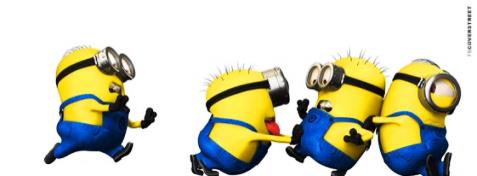 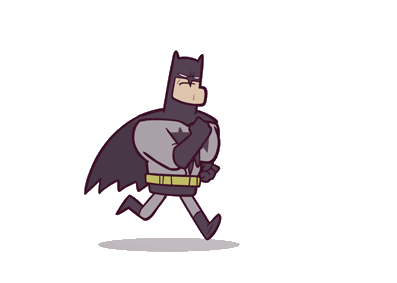 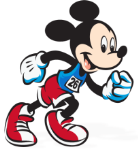 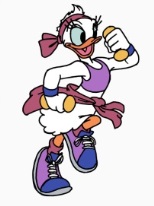 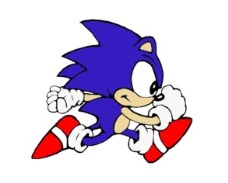 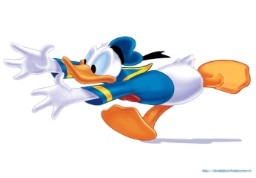 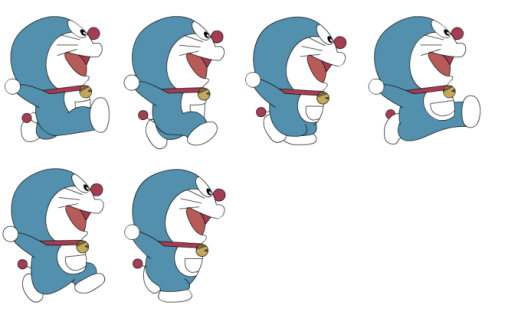 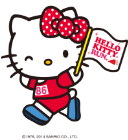 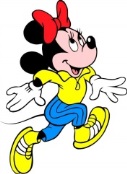 What runs faster than a horse?__________________________________________________________________________________________________________________Who runs the fastest in your class?__________________________________________________________________________________________________________________Which do you want more, love or money?__________________________________________________________________________________________________________________What stands taller than the sky tree?__________________________________________________________________________________________________________________Who studies the hardest in your class?__________________________________________________________________________________________________________________Who gets up the earliest in your group?__________________________________________________________________________________________________________________Who goes to bed the latest in your group?__________________________________________________________________________________________________________________Who writes the nicest in your group? (Show examples)____________________________________________________________________________________What is as important as recycling?__________________________________________________________________________________________________________________Who is cooler, Anpanman or Doraemon?__________________________________________________________________________________________________________________What is the most beautiful place in Japan?__________________________________________________________________________________________________________________Which is more difficult, math or English?__________________________________________________________________________________________________________________Who draws the best in your group? (Please show examples)____________________________________________________________________________